Κωστής Παλαμάς: Τα σχολειά χτίστε Το ποίημα “Τα σκολειά χτίστε” δημοσιεύτηκε στο περιοδικό “Νουμάς”, το 1910. Την περίοδο αυτή η εξουσία βρίσκεται στα χέρια του Ελευθέριου Βενιζέλου, ο οποίος ενδιαφέρεται για την πρόοδο της παιδείας. Το 1910 ιδρύεται και ο εκπαιδευτικός όμιλος, από τους κόλπους του οποίου θα προέλθει το 1917 η εκπαιδευτική μεταρρύθμιση, που εισήγαγε τη δημοτική στην εκπαίδευση. Ο Παλαμάς είναι υποστηρικτής του δημοτικισμού. Οραματίζεται μια πνευματική αναγέννηση. Με το ποίημα του “Τα σκολειά χτίστε” ο Παλαμάς εκφράζει αυτό ακριβώς το όραμα του.Με τη φλόγα που ψαίνει και που πλάθει,
με της καρδιάς τη φλόγα, με του Λόγου
τη δύναμη, ξεσκέπαστα, καθάρια,
και με τα χέρια, και με τα μαχαίρια,
τον τόπο πάρτε.
Κάτου σημάδια που έμπηξε το ψέμα!
Τα ταξίματα φέρτε στης Αλήθειας
της ιερής το βωμό και τα σφαχτάρια.
Στον τόπο απάνου όχι πολέμων κάστρα
τα σκολειά χτίστε!
Λιτά χτίστε τα, απλόχωρα, μεγάλα,
γερά θεμελιωμένα, από της χώρας
ακάθαρτης, πoλύβοης, αρρωστιάρας
μακριά μακριά τ' ανήλιαγα σοκάκια,
τα σκολειά χτίστε!
Και τα πορτοπαράθυρα των τοίχων
περίσσια ανοίχτε, νάρχεται ο κυρ Ήλιος,
διαφεντευτής, να χύνεται, να φεύγει,
ονειρεμένο πίσω του αργοσέρνοντας
το φεγγάρι.
Γιομίζοντάς τα να τα ζωντανεύουν
μαϊστράλια και βοριάδες και μελτέμια
με τους κελαϊδισμούς και με τους μόσκους
κι ο δάσκαλος, ποιητής και τα βιβλία
να είναι σαν κρίνα.
Του τραγουδιού τη γλώσσα αντιλαλώντας,
και τα βιβλία σαν τα τραγούδια να είναι!
Στη γη της ομορφιάς, αρματωμένη
την Επιστήμη, η Ομορφιά, χαρά της!
αρχή σοφίας!
Τα σκολειά χτίστε, υψώστε τα πλατάνια
για το δροσό στης ρεματιάς τη χάρη,
για τον καρπό σπάρτε τα αμπέλια, ας είναι
τ' αγαθά τους αγνά κρασιά, και ας είναι
γούρμα σταφύλια,
λογής, κεχριμπαρένια, άλικα, μαύρα.
Όπου απλωσιά, όπου ψήλωμα, όπου υγεία,
στα πέλαα ν' αγναντεύουν τα καράβια
και τους αϊτούς να λαχταράν και τ' άστρα
στα ουράνια πλάτια.
Και βαθιούς τράφους γύρω γύρω σκάφτε
και πύργους πολεμόχαρους υψώστε
και βαρδιατόρους βάλτε να κρατάνε
μακριά μακριά τον ψεύτη και τον πλάνο
της Ρωμιοσύνης.
Ξόβεργα και καρφιά κρατά και πάει
και πιάνει και καρφώνει και σκοτώνει•
του φτερωτού πιο απ' όλα κυνηγάρης,
αρχίζοντας από τις πεταλούδες,
φτάνει στη Σκέψη. http://ebooks.edu.gr/modules/ebook/show.php/DSGYMA107/391/2583,21824/index06_02.html (Απόσπασμα από την «Αναφορά στον Γκρέκο» του Ν. Καζαντζάκη) 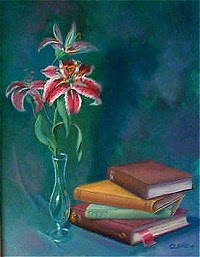 